    Opportunities for personal achievement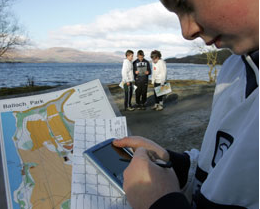 Pupils attending our school have opportunities to achieve in a range of activities out with class contact hours.We work, or could work, as a school and in partnership with local organisations to support and encourage our young people to undertake activities detailed in the table below.  Our pupils’ participation will be, or could be, affirmed, achievements recognised, and where appropriate we will, or could, allow the opportunity for skills developed by pupils and targets for improvement to be discussed.           Activity                Delivered by          Age/stage	       	   Day/time                  Location       Person responsible  Awards/Recognition          Uptake/notes															   availableJunior Shinty LochavishShinty ClubP1-P7Wednesdays6pm-7pmCommunityPlaying fieldJim Hudson(local volunteer)Local Shinty sixes League18 attend: all pupils at schoolSchool ChoirSchoolP4-P7Mondays3.30-4.30pmSchoolMarie MacPherson (teacher)Certificate of participation + Local/Nat Mod competitions16 attend